                       Agenda MR vergadering 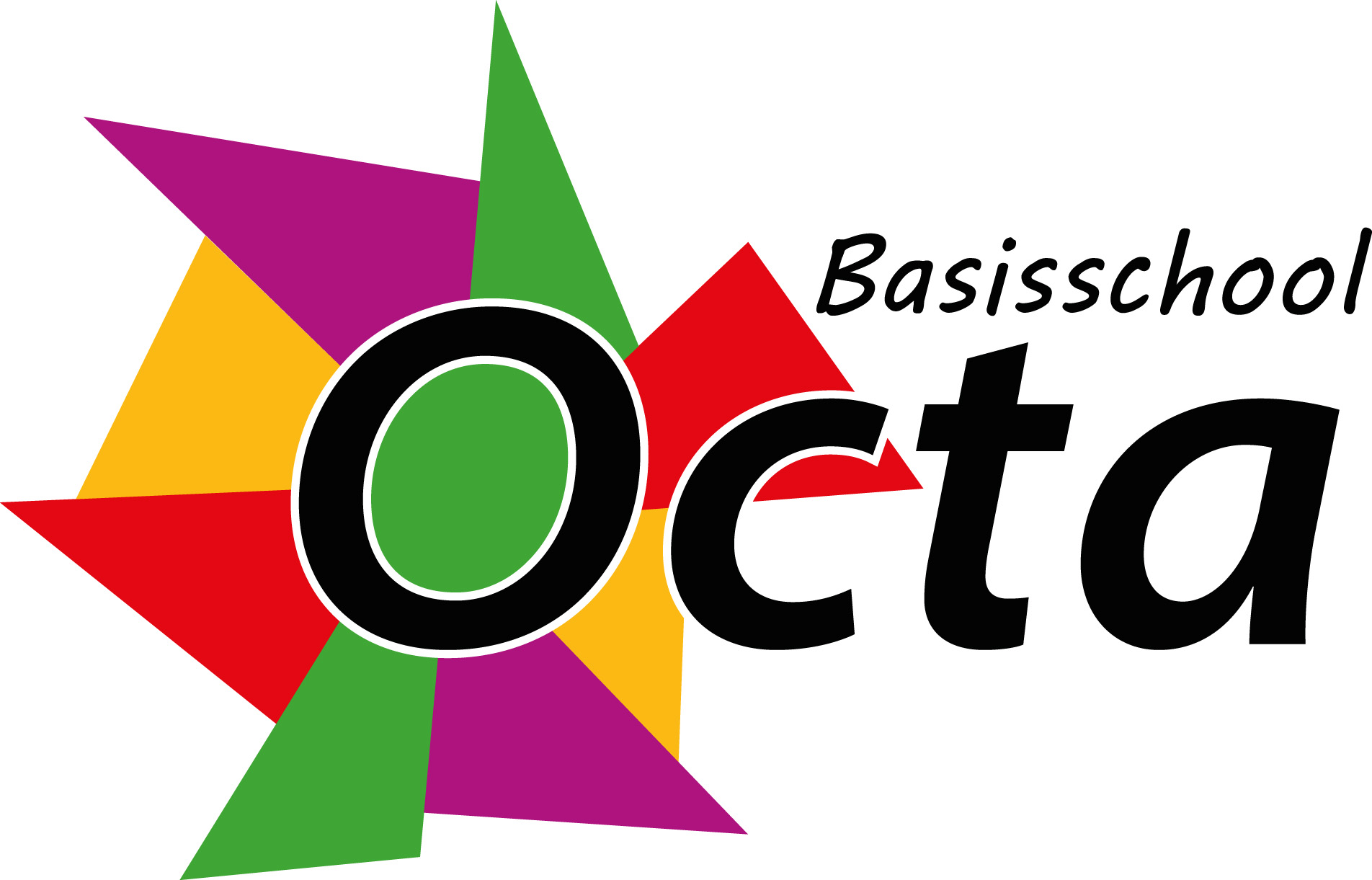 Datum: 16-02-2022	Tijd: 19.30 uur - 21.00 uur		Locatie: via Teams	Aanwezig: Richelle, Inge, Nicole, Ylisha, Reinier en MarjolijnAfwezig: ImreBijlagen: notulen van de vorige vergaderingVolgende MR-vergadering: donderdag 14 april: opbrengsten, concept schoolgids, leerlingenaantal, groepsindeling en formatie. Concept vakantierooster.AgendapuntenDoelAandachtspunten/ opmerkingenActie door1Opening en mededelingenNicole2
Notulen vorige vergadering 13-12-2021VaststellenDe notulen worden vastgesteld na één opmerkingallen3coronaSinds de laatste versoepelingen valt het niet meer in te dammen. In één week net zoveel besmettingen als in anderhalf jaar. Het kost heel veel energie om alles bij te houden. Zieke collega’s, quarantaine, hybride onderwijs niet meer haalbaar. We volgen het vervangingsbeleid zo ver als we kunnen. Het is een hele grote puzzel. Er wordt gedaan wat kan. Dit komt niet altijd de kwaliteit ten goede.N.a.v. de huidige versoepelingen, gaan we op school alles in kleine stapjes doen. Hier heeft Richelle met de collega’s over gesproken. Het is anders organisatorisch niet te doen. Tot aan de voorjaarsvakantie houden we alle maatregelen hetzelfde. De oudergesprekken deze ronde nog online. Na de oudergesprekken pas de ouders weer de school in. Dit gaat er dan als communicatie uit uit.Voor nu wordt gekeken of we hybride onderwijs kunnen blijven geven. Uitgangspunt is dat dit zo blijft op dit moment, maar wel maatwerk richting collega’s.Richelle4schoolontwikkeling/npoEr is een digitaal bezoek van de raad van toezicht geweest. Er waren veel complimenten voor het team en de directeur dat er ondanks corona de schoolontwikkeling hoog op de agenda staat. 
Er was een goede start dit jaar met de schoolontwikkeling. Er wordt gewerkt aan scholing in het Edi model, begrijpend lezen, bewegend leren. Collega’s zijn erg enthousiast. Tussen kerst en voorjaar even de ontwikkeling in hold. Bewegend leren gaat na de voorjaarsvakantie weer verder. De periode voor het NPO geld wordt waarschijnlijk verlengd. Voor dit schooljaar is alles al ingekocht. Een deel van de middelen kan niet uitgegeven worden. In de tussenevaluatie NPO is dit aangegeven. Er worden binnen de mogelijkheden die er op dit moment zijn hele goede dingen gedaan.Richelle5ikcMarjolijn wil iets delen over het IKC. De gemeente is bezig met het opzetten van meer kindcentra. Thuisnabij onderwijs waar het kan. We houden de ontwikkeling in de gaten.Marjolijn6Mededelingen vanuit de GMRNicole is bij de vergadering van de GMR geweest. Besproken zijn: de 100 dagen evaluatie van de bestuurder, samenstelling GMR, medewerkerstevredenheidsonderzoek, corona, begroting, jaarverslag.Nicole7RondvraagAllen8Afsluiting We proberen de volgende vergadering fysiek te doen. Om 20.31 sluit Nicole de vergadering.Nicole